A. Práva a povinnosti žáků a jejich zákonných zástupců ve škole, pravidla vzájemných vztahů s pedagogickými pracovníky a pracovníky školní výdejny1. Školní výdejna je součást Základní školy Olomouc, Zeyerova 28, příspěvková organizace,              a proto pro ni platí Školní řád Základní školy Olomouc, Zeyerova 28, příspěvková organizace.2. Ve školní výdejně se stravují žáci a zaměstnanci základní školy, kteří jsou řádně přihlášení k odběru stravy v ŠJ při ZŠ Olomouc, Demlova. Se souhlasem ředitelky školy se zde mohou stravovat i cizí strávníci, kteří se také přihlašují ve ŠJ při ZŠ Olomouc, Demlova.3. Způsob přihlašování, odhlašování a placení obědů je dán pravidly ŠJ při ZŠ Demlova. Vše dostupné na www.zsdemlova.cz v sekci Jídelna Demlova.4. Podle vyhlášky č. 107/2005 Sb. O školním stravování § 4 odst. 9 zabezpečuje škola stravování pro žáky pouze ve dnech jejich pobytu ve škole.V případě onemocnění žáka je možné odebrat oběd do jídlonosiče pouze první den nemoci, na další dny je nutné žáka  ze stravování odhlásit  (viz Školský zákon 561/2004 Sb. § 119).Pokud si rodiče přejí obědy pro nemocné dítě odebírat i v dalších dnech (nesmí se však jednat o infekční nemoc), bude cena oběda zahrnovat kromě finanční normy na potraviny i plné náklady na přípravu oběda. Žáci se tak v době nemoci stanou cizími strávníky a bude jim stanovena cena bez dotací. Při vyzvedávání oběda do jídlonosiče zapíše rodič jméno žáka do sešitu.5. V době omluvené nepřítomnosti v práci (PN, OČR, ŘD, MD) nemá zaměstnanec nárok naoběd za sníženou úhradu, ani první den nepřítomnosti (platí jako cizí strávník).6. Dietní stravování s omezením lepku je určeno pouze žákům nikoliv dospělým strávníkům.7. Žáci jsou povinni dodržovat zásady slušného chování a stolování (chovat se tiše a slušně nejen u stolu, ale i při čekání v řadě).8. Strávníci jsou povinni řídit se tímto vnitřním řádem, popřípadě pokyny dohledu nebo pracovnic výdejny.B. Pravidla provozu, vnitřní režim školní výdejny	1. Výdej obědů je prováděn denně v době od 11.30 do 14.00 hod. Stravování cizích strávníků je možné pouze od 11.30 do 12.00 hod. Výdej oběda do jídlonosičů pro nemocné žáky od 11.30 do 12.00 hod.2. Při odběru oběda je strávník povinen přiložit elektronický čip ke čtečce, podle které pracovnice výdeje pozná kategorii oběda. Pokud žák čip zapomněl doma, nahlásí své jméno a třídu pedagogickému dohledu, který mu vydá náhradní doklad, aby mohl být oběd vydán.3. Strávník si bere podnos a příbor než přistoupí k výdejnímu okénku.4. Všechny součásti oběda jsou na jídelní nádobí nabírány a nalévány pracovnicemi výdejny, pouze nápoj si strávník nalévá sám. Strávník dostává na talíř normu, která odpovídá příslušné kategorii.  Přídavky hlavního jídla nejsou možné.5. Vydaný pokrm je určený k okamžité – přímé spotřebě. Skutečná váha hotových jídel – informace dle § 9 a odst. 1 písm. c) Zákona č. 110/1997 Sb.  je k nahlédnutí na nástěnce před výdejnou.6. Po konzumaci oběda  odnese strávník tác s použitým nádobím, roztřídí  zvlášť jídelní příbor a nádobí do okénka k tomu určenému, zbytek polévky vyleje do připravené nádoby a podnos odevzdá na dané místo.7. Bez vědomí pracovnic školní výdejny není dovoleno odnášet z výdejny sklenice, příbory a nádobí. 8. Problémy nebo své připomínky k pokrmům hlásí strávník školníkovi nebo  ředitelce školy.9. Technické závady hlásí zaměstnanci panu školníkovi, veškeré záležitosti týkající se chodu školní výdejny řeší se školníkem a ředitelkou školy.10. Mimořádný úklid jídelny během výdeje (rozbité nádobí, rozlitý nápoj apod.) zajišťuje pracovnice školní výdejny. 11. Pedagogičtí pracovníci vykonávající dohled napomáhají  plynulému průběhu výdeje stravy i odnášení použitého nádobí.C. Pravidla a povinnosti vyplývající ze zajištění bezpečnosti a ochrany zdraví žáků a ochrany před sociálně patologickými jevy a projevy diskriminace1. Žáci přicházejí do jídelny v doprovodu pedagogického pracovníka. Žáci školní družiny  přicházejí do jídelny s vychovatelkou ŠD.2. V jídelně je v době stravování žáků zajištěný dohled, který provádějí pedagogičtí pracovníci dle vyvěšeného rozpisu dohledů.3. Při čekání na oběd i samotném jídle se žáci chovají tiše, dbají na bezpečnost svou i spolužáků.4. Úraz nebo nevolnost v jídelně hlásí strávník dozorujícímu pedagogovi. Jemu také nahlásí nevhodné chování spolužáků (šikana, kyberšikana, vandalismus, rasismus aj.).D. Podmínky zacházení s majetkem školy        1. Žák šetří majetek školní jídelny, nemanipuluje s vybavením školní výdejny, neohýbá příbory, neodnáší  sklenice ani jiné nádobí.2. Pokud žák svým nevhodným chováním způsobí škodu, je povinen ji uhradit.Závěrečná ustanoveníZrušuje se předchozí znění Vnitřního řádu školní výdejny ze dne 1.9.2015 S Vnitřním řádem školní výdejny jsou seznámeni žáci i jejich zákonní zástupci a zaměstnanci školy.Tento vnitřní řád nabývá účinnosti dnem 18.2.2019. V Olomouci dne  6. 2. 2019                                                                                             Mgr. Vladimíra Švecová, v.r.                                                      				         ředitelka školy                                        Základní škola Olomouc, Zeyerova 28,                        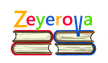           příspěvková organizace                                         Základní škola Olomouc, Zeyerova 28,                                  příspěvková organizace Vnitřní řád školní výdejnyVnitřní řád školní výdejnyČ.j.:            10/19 Vypracoval:Mgr. Vladimíra Švecová, ředitelka  školy Schválil:Mgr. Vladimíra Švecová, ředitelka  školyProjednáno na provozní poradě dne13.2.2019Směrnice nabývá platnosti dne:6.2.2019Směrnice nabývá účinnosti dne:18.2.2019Změny ve směrnici jsou prováděny formou číslovaných písemných dodatků, které tvoří součást tohoto předpisu.Změny ve směrnici jsou prováděny formou číslovaných písemných dodatků, které tvoří součást tohoto předpisu.